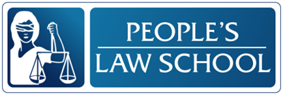 Learning about the Law Lesson: Working in BCCLB 5-6 Instructional Package 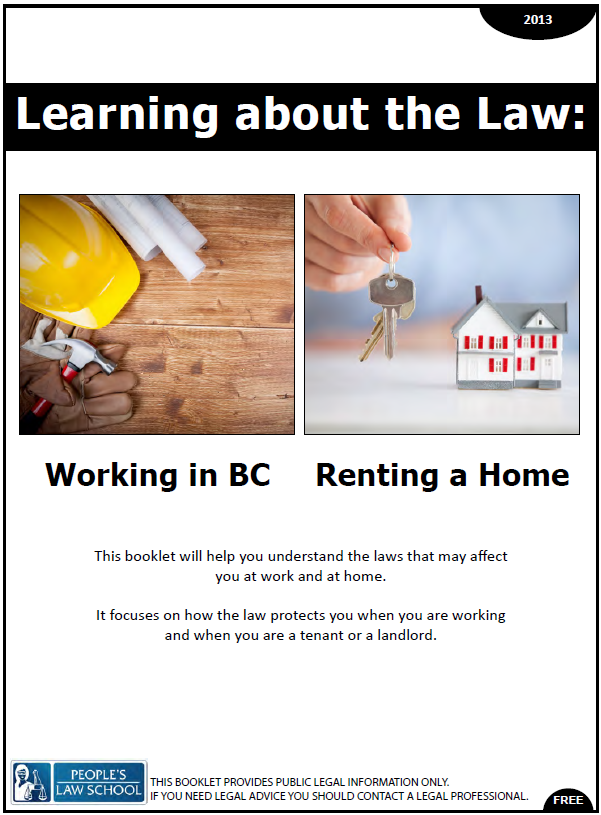 Lesson Plan: Working in BC (CLB 5-6)CLB OutcomesContent OutcomesIdentify and understand the minimum standards for hours of work, overtime, averaging agreements, and meal breaksIdentify and understand the rights of employees when losing a job and the responsibilities of employers when laying off employeesResourcesPeople’s Law School (PLS) Learning about the Law Wikibook, or Learning about the Law (Working in BC, Renting a Home) booklet (hardcopy, published 2013).  PLS worksheets “Learning about the Law: Working in BC”Computer Lab (optional)External Resources and ReferralsFactsheets on the Employment Standard Branch website: www.labour.gov.bc.ca/esbFor reviewing business writing, consult LINC 5-7 Classroom Activities, Volume 1, Chapter 2 at http://www.moresettlement.org/LINC5-7Activities/LINC_5-7_Classroom_Activities_Volume1.pdfAssessment Plan and ToolsSelf-assessment formSample Lesson PlanGet Ready!Look at the pictures below.  What do you see?  How are these pictures related to work?                                         2. 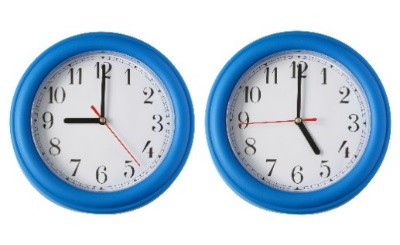 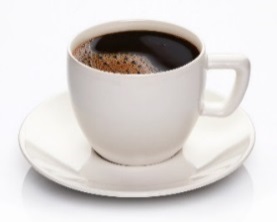            4.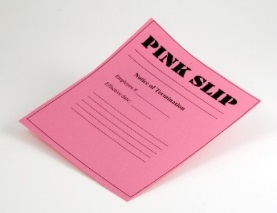 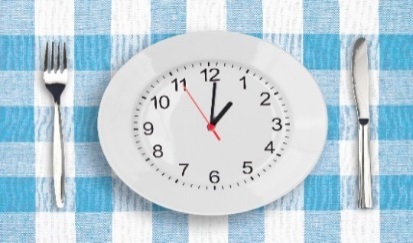 Let’s Talk! Work in pairs to read the conversation between Ethan and Jonathon. Look at the conversation connectors and choose appropriate ones to fill in the gaps in the conversation.Ethan:		_______, Jonathon, how’s the new job.Jonathon:	_______ Ethan. Not bad.  I’m totally relieved to have found a job.  I was getting really low on funds.Ethan: 		Not bad?  What? You’re not all excited?Jonathon:	_______, the work is interesting, but, it’s the meal breaks.  The boss doesn’t give us a lunch break until after five hours.  He doesn’t even give us a coffee break!  Can he do that?Ethan:	_______, unfortunately, my friend, he can.  Go check out the Employment Standards website.Jonathon:	_______.  What am I going to do?  You know I have diabetes and have to watch my blood sugar.  What if my sugar goes really low?  I can’t eat on the job!Ethan:	Talk to your boss.  I’m sure that if he knows your situation and sees you munching away on the job, he will understand that it’s for medical reasons and that you’re not slacking off.Jonathon:  	_______, maybe you’re right.  I’d rather be safe than sorry.  I’ll speak with him tomorrow.Check Your Vocabulary!Match the words to the definitions below.  Write the words next to the definition.agreement		establish		entitlement		notice		complicatedovertime		required		layoff			available	temporary	average		minimum		compensation		provide	schedule___________________________	payment for services or loss of something___________________________	a list of things to do; a time table___________________________	have same opinion, understanding___________________________	information, announcement or warning in written form___________________________	necessary___________________________	hours worked after regular time___________________________	ready to be used; free to do something___________________________	lowest possible ___________________________	set up___________________________	difficult to explain___________________________	no work for the employees ___________________________	have the right to; to be owed___________________________	give___________________________	for only a short time___________________________	a level typical of  group or series (ex. 1,1,3,3; = 2)Group Research!Follow the steps below to work through the chart.Discuss: Work in a group of 4 to discuss what you know about the topics listed below.  Each member   chooses one topic and keeps notes on this topic in the What We Know column below.Read:	Read the information in the Working in BC section of the PLS Learning about the Law Wikibook or booklet, for your topic. Check and correct, if necessary, any information in the What We Know column.   Add any new information in the What We learned column.  Share: 	Share what you have learned about your topic with the group.  Complete the What We Learned column by taking notes from other group members’ research.What If?Cut up the cards and hand out a set to each group of 5 – 6 students. Students place the cards face down and take turns picking one card and forming first conditional questions to find out about each other’s countries. Example: “What if you work overtime in your country? Do you get paid extra? Do you get time off?” Etc.Read and Compare! Skim the section on Working in BC in the PLS Learning about the Law Wikibook or booklet to find out how laws in BC compare to your country. Write notes about the laws in BC and then check off how these laws compare to your country – same, different, you are unsure. Talk about It!Work in small groups.  Choose a group leader and choose a secretary.  The group leader makes sure that everyone has a chance to speak for each question.  The secretary records the list for question 3.Discuss:Have you ever had to speak to your boss about a personal matter?  How did your boss respond?Did you, or somebody you know, have troubles at work because of a medical condition or personal matter?  What happened?What kind of requests do employees ask of their employers?  Act it out:As a whole class, make a class list of the situations discussed in question 3 above. In your groups, take turns role playing the different situations.  Send an Email! Compose an email to your manager explaining your situation and requesting overtime pay.Your Situation: In July 2013 you had worked 2 hours overtime on the 17th and 3 hours overtime on the 24th.  You received your final paycheque and paystub for July and noticed that you were paid your regular 40 hours and there was no amount in the “time bank”.  You receive minimum wage.  Calculate the overtime pay that is owed to you.  Write an email to your manager explaining the situation and requesting your overtime pay.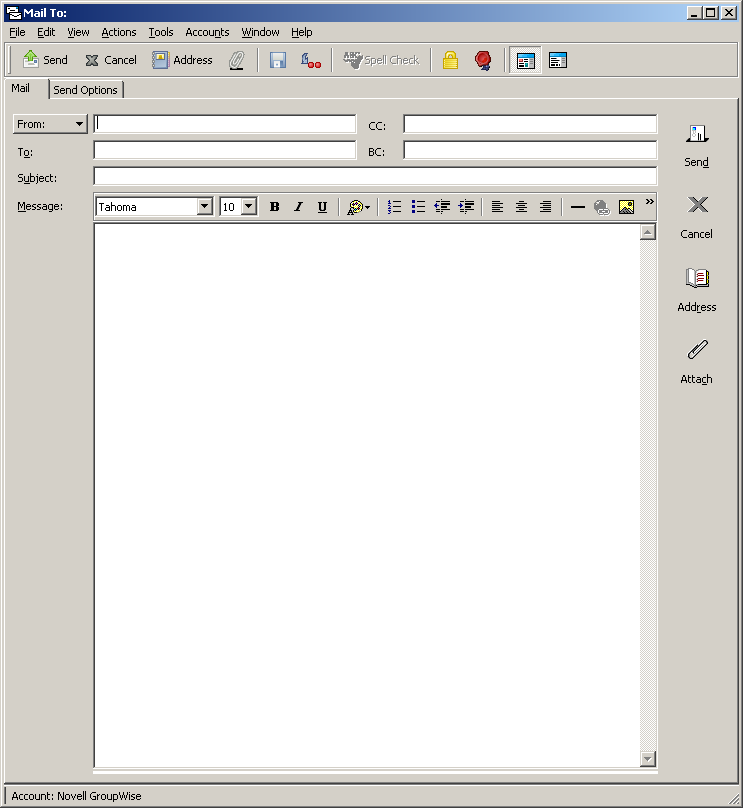 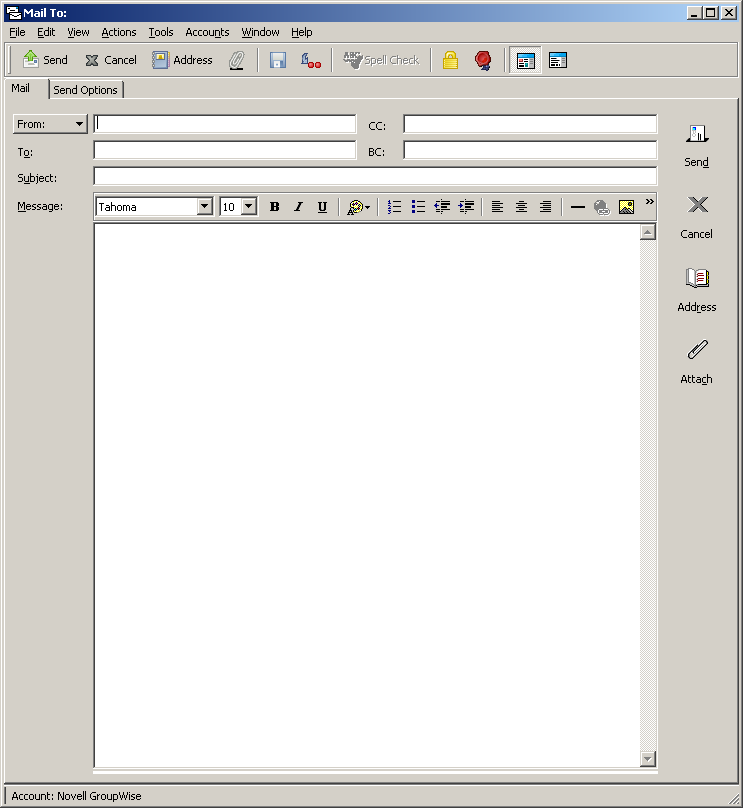 Find out More! Discover more about the laws in BC by vising www.labour.gov.bc.ca/esb. Choose 3 or 4 topics that you want to learn more about and take notes on the information you find from the website. 	What did you learn? Fill this out on your own.Complete the following chart:Let’s Talk! ANSWER KEYEthan:		Hey, Jonathon, how’s the new job.Jonathon:	Hi Ethan. Not bad.  I’m totally relieved to have found a job.  I was getting really low on funds.Ethan: 		Not bad?  What? You’re not all excited?Jonathon:	Well, the work is interesting, but, it’s the meal breaks.  The boss doesn’t give us a lunch break until after five hours.  He doesn’t even give us a coffee break!  Can he do that?Ethan:	Hmm, unfortunately, my friend, he can.  Go check out the Employment Standards website.Jonathon:	Gees.  What am I going to do?  You know I have diabetes and have to watch my blood sugar.  What if my sugar goes really low?  I can’t eat on the job!Ethan:	Talk to your boss.  I’m sure that if he knows your situation and sees you munching away on the job, he will understand that it’s for medical reasons and that you’re not slacking off.Jonathon:	Well, maybe you’re right.  I’d rather be safe than sorry.  I’ll speak with him tomorrow.Check Your Vocabulary! ANSWER KEYcompensation				payment for services or loss of somethingschedule				a list of things to do; a time tableagreement				have same opinion, understandingnotice					information, announcement or warning in written formrequired				necessaryovertime				hours worked after regular timeavailable				ready to be used; free to do somethingminimum				lowest possible establish				set upcomplicated				difficult to explainlayoff					no work for the employees entitlement				have the right to; to be owedprovide				givetemporary				for only a short timeaverage				a level typical of  group or series (ex. 1,1,3,3; = 2)Read and Compare!ANSWER KEYCLB 6-IV: Sharing InformationAsk for and give information in some detail; expressing opinions, feelings, obligation, ability and certainty one-on-one and in small group discussions or meetings. CLB 5-III:Getting Things DoneGet information from simple to moderately complex business or service texts (such as public announcements, brochures, notices, business letters and flyers). CLB 6-III: Getting Things DoneWrite a short business or service correspondence for routine purposes. TimeSample Tasks Expected Outcome Resources10’Warm upIn pairs or small groups, students talk about the picturesActivate prior knowledgePLS Worksheet: 
Get Ready!15’Conversation dialogueStudents practice the dialogue in pairsHave students work together to fill in the gaps with the correct connectors from the choices in the boxStudents role play or practice the conversation and create their own using various connectorsPrepare for the topic of the lessonPractice conversation strategies of turn taking PLS Worksheet: 
Let’s Talk!15’Vocabulary matchStudents match vocabulary terms with meaningsEncourage students to guess from context, use monolingual dictionaries, or ask each other for helpUnderstand key vocabulary for reading comprehensionPLS Worksheet:
Check Your Vocabulary!Refer to Working in BC Wikibook20’Discuss and readStudents work in small groups to discuss and share what students already know, read and take notes, and share information with group membersActivate and share prior knowledgeRead and take notes for sharing informationPLS Worksheet:
Group Research!PLS Learning about the Law Wikibook or booklet20’Share and compareReview or teach the use of the first conditional (If + simple present to talk about real possible situations)Students work in groups of 5 – 6 to do a speaking activity in order to discover more about each other’s countries and employment lawsCompare and share informationPLS Worksheet: What If!TimeSample Tasks Expected Outcome Resources20’Read and compareStudents compare their own countries’ laws with the employment laws in BCStudents skim PLS booklet to fill in the chartStudents listen to other group members to fill out the remainder of the chartSkim the text for information and take notesListen to take notesPLS Worksheet: Country Compare!PLS Learning about the Law Wikibook or booklet20’Discuss and role playStudents discuss and brainstorm various work scenarios and then role play conversations between employee and employerStudents share and discuss personal experiencesListen and identify details,  style, register and some feelings in a social conversationGive detailed information about an incident and express opinions and feelingsPLS Worksheet: 
Talk about It!25’Write an emailReview business writingStudents write an email to the managerWrite an email in proper format and language to clearly convey the intended messageLINC 5-7, 
Vol. 1, Ch. 2  PLS Worksheet: 
Send an Email!25’Find out moreStudents find out more about the Employment Standards BranchDial-A-LawUnderstand key points in video or audio clipsPLS Worksheet:
Find out More!10’Self-AssessmentAllow students to fill out self-assessment form independentlySelf-assessmentPLS Worksheet:  What did you learn?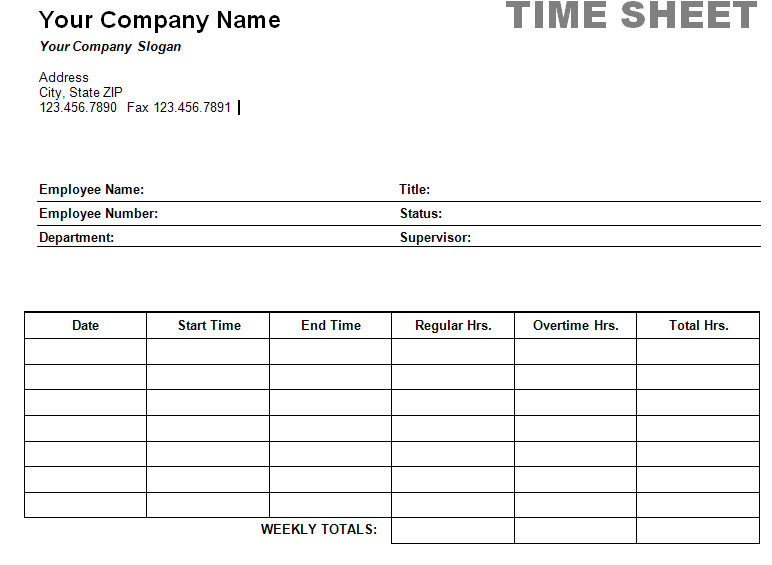 TopicWhat We KnowWhat We LearnedMinimum Wage &Hours of WorkAveraging AgreementsOvertimeMeal Breaks & Losing Your Job…you work overtime.…you get sick and can’t go to work.…you work during national holidays.…you want to take a vacation.…your company does not have enough work for you.…your boss doesn’t treat you fairly.…you break or damage something at your workplace.…you work more than 40 hours a week.…your employer doesn’t pay you what they agreed to pay you.…you want to find out about the employment standards laws.…you don’t take any holidays from your work during the year.…you get laid off from your job.…you work 8 hours a day.…you want to find a job.…you want to quit your job.…you get injured at your workplace.TopicBC, Canada SameDifferentUnsurepay for overtimeminimum wagemeal breakspay for vacationhours of workgetting laid off-layoffs are temporary- can receive compensation- employer doesn’t have to tell you ahead of time-can receive compensation if it becomes permanentemployment lawsstatutoryholidaysHelpful LanguageHelpful LanguageTo get you startedHello,____Excuse me, ______Do you have moment?Are you busy? Can speak to you about____?Can I ask you something?I’d like to speak to you about _________I’d like to ask you about _______I’d like to ask you if _______I’m wondering ________I’d like to talk to you about _____I want to talk to you about _____RespondingSure. Go ahead.Sure, what would you like to talk about?Sure, what would you like to ask?Continuing the conversationI see.  So what you mean is ______So what you are asking is _______Hmm. Could you repeat that, please?I understand.   However,…Topics I want to learn more about:What I discovered:Yes, I can do this on my own.I need to review this.I can’t do this yet.I can understand the gist of a conversation.I can understand and participate in a discussion and make myself understood. I can compose an email to a manager.I can compare my own country’s laws with BC laws for employment.I can provide information so that others can take notes.I can take notes by listening to others provide information.Important information I learned in this lesson:What I would like to learn more about:Where I will look for this information:TopicBC, Canada SameDifferentUnsurepay for overtimeemployer must pay overtime if you work after 8 hours in a day or more than the regular 40 hours in a weekcan bank overtime and take time off instead of getting paidfor each hour you work after 12 hours, employer must pay double-timeminimum wage$10.25 in BCset by provincelowest amount your employer can payis a lawsame for full-time and part-time workersmeal breakscan work for 5 hours with no breakemployer must give a break of at least 30 minutes after 5 hours of worknot required to provide coffee breakspay for vacationAfter 12 months, 2 weeks of paid vacationfive or more years with same employer, 3 weeksmust take vacation within 12 months of earning itif you leave job before using vacation, employer must pay for those daysstatutory holidays are over and above vacation dayshours of workfull time = 40 hours a week, 8 hours a dayaveraging agreements can be made to change the arrangement of hours and schedulinggetting laid offlayoffs are temporarycan receive compensationemployer doesn’t have to tell you ahead of timecan receive compensation if it becomes permanentemployment lawsminimum work standards for working conditionsprotects worker and basic rights as a workera lawnot everyone is protected under this lawfarmers (only some)not veterinarians, lawyers, babysitters and studentsstatutory holidays10 statutory holidays in BCdon’t work on these daysget paid if you’ve worked more than 30 calendar days and 15 of the 30 days before holiday